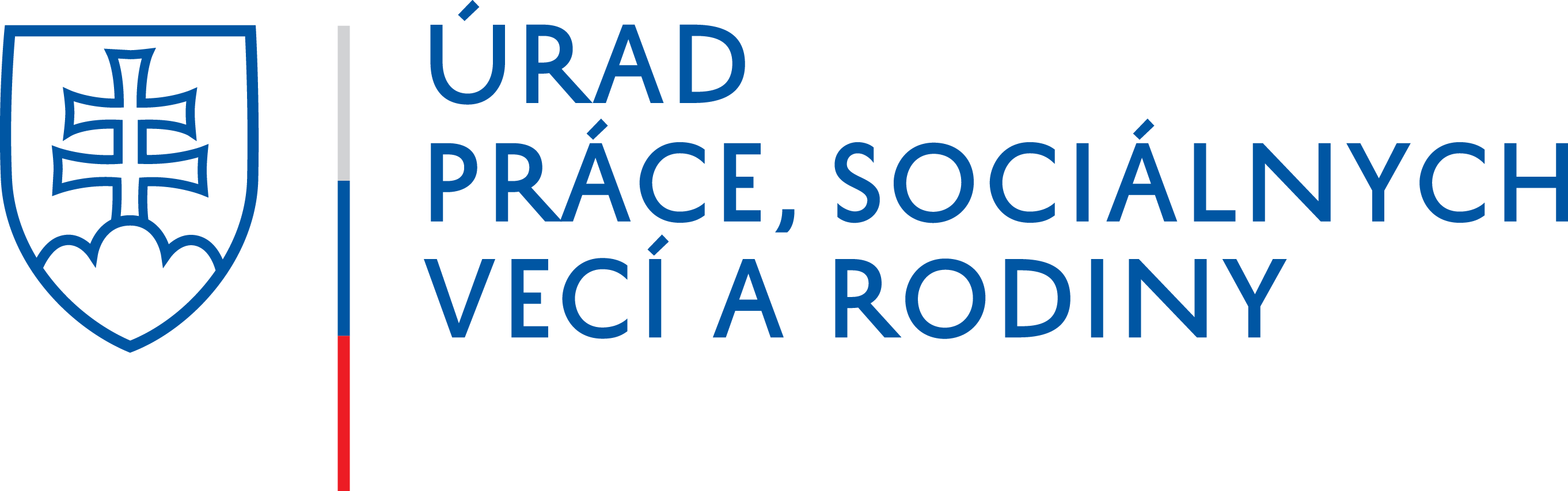 OZNÁMENIEdňa 31.03.2023 bude prerušená distribúcia elektriny, z tohto dôvodu bude prevádzka Úradu práce, sociálnych vecí a rodiny Veľký Krtíšobmedzená len na príjem dokumentov a výdaj tlačív v podateľni v čase od 08.00 hod. do 10.00 hod.